                                                  Kookaburra                                                 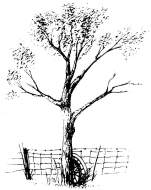 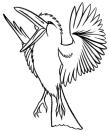 Kookaburra sits in the old gum tree,Merry, Merry king of the bush is he,Laugh kookaburra, Laugh kookaburra,  gay your life must be.                                             Kookaburra                                                 Kookaburra sits in the old gum tree,Merry, Merry king of the bush is he,Laugh kookaburra, Laugh kookaburra,  gay your life must be.